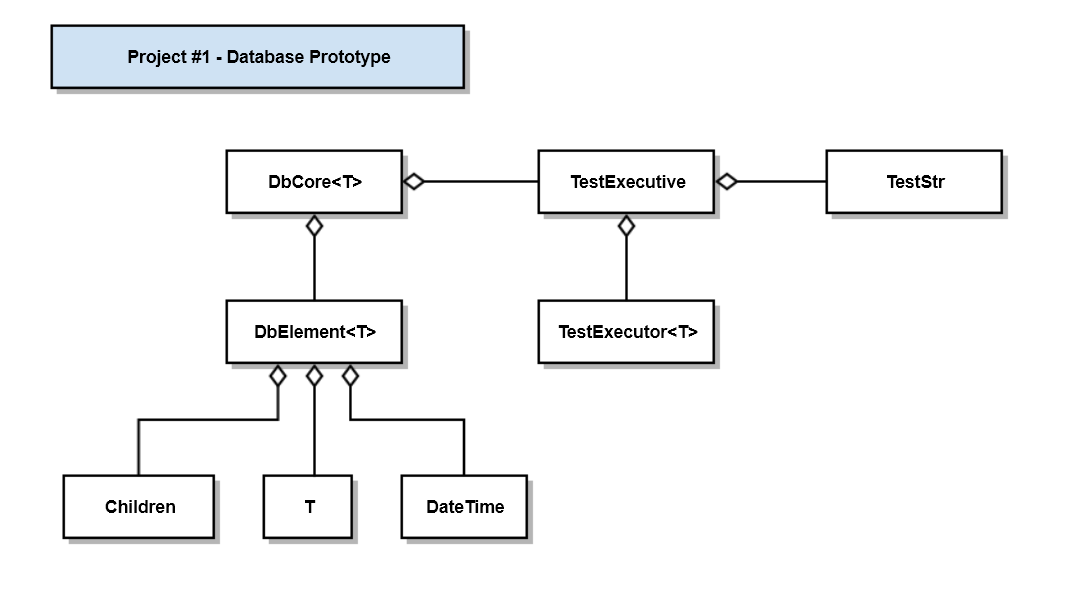 ClassResponsibilityDbCore<T>Implements core database functionalityDbElement<T>Value part of a { key, value } db recordTPayload typeChildrenstd::vector<std::string>, holds a collection of keys, e.g., dependenciesDateTimeManages date-time stamps, creates current time stringsTestExecutiveHolds a collection of TestStr instances, executes them using TestExecutor<T>TestExecutor<T>Executes a single test in the context of a try-catch blockTestStrStruct { name, test (callable object) }